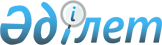 Об утверждении образцов профессионального диплома, подтверждения профессионального диплома, Правил дипломирования моряковПриказ Министра по инвестициям и развитию Республики Казахстан от 26 июля 2017 года № 504. Зарегистрирован в Министерстве юстиции Республики Казахстан 28 августа 2017 года № 15577.
      В соответствии с подпунктом 55-3) пункта 3 статьи 4 Закона Республики Казахстан от 17 января 2002 года "О торговом мореплавании" и подпунктом 4) пункта 1 статьи 12 Закона Республики Казахстан от 16 мая 2014 года "О разрешениях и уведомлениях" ПРИКАЗЫВАЮ:
      1. Утвердить: 
      1) образец профессионального диплома согласно приложению 1 к настоящему приказу;
      2) образец подтверждения профессионального диплома согласно приложению 2 к настоящему приказу;
      3) Правила дипломирования моряков согласно приложению 3 к настоящему приказу.
      2. Признать утратившим силу приказ Министра по инвестициям и развитию Республики Казахстан от 31 марта 2015 года № 421 "Об утверждении образцов профессионального диплома, подтверждения профессионального диплома, Правил выдачи, приостановления срока действия, изъятия профессионального диплома, подтверждения профессионального диплома, льготного разрешения, а также квалификационных требований, предъявляемых к членам экипажа судна" (зарегистрированный в Реестре государственной регистрации нормативных правовых актов за № 12283, опубликованный 20 ноября 2015 года в информационно-правовой системе "Әділет").
      3. Комитету транспорта Министерства по инвестициям и развитию Республики Казахстан обеспечить:
      1) государственную регистрацию настоящего приказа в Министерстве юстиции Республики Казахстан;
      2) в течение десяти календарных дней со дня государственной регистрации настоящего приказа направление его копии на бумажном носителе и в электронной форме на казахском и русском языках в Республиканское государственное предприятие на праве хозяйственного ведения "Республиканский центр правовой информации" для официального опубликования и включения в Эталонный контрольный банк нормативных правовых актов Республики Казахстан;
      3) в течение десяти календарных дней после государственной регистрации настоящего приказа направление его копии на официальное опубликование в периодические печатные издания;
      4) размещение настоящего приказа на интернет-ресурсе Министерства по инвестициям и развитию Республики Казахстан;
      5) в течение десяти рабочих дней после государственной регистрации настоящего приказа в Министерстве юстиции Республики Казахстан представление в Юридический департамент Министерства по инвестициям и развитию Республики Казахстан сведений об исполнении мероприятий, согласно подпунктам 1), 2), 3) и 4) настоящего пункта.
      4. Контроль за исполнением настоящего приказа возложить на курирующего вице-министра по инвестициям и развитию Республики Казахстан.
      5. Настоящий приказ вводится в действие по истечении двадцати одного календарного дня после дня его первого официального опубликования.
      "СОГЛАСОВАН" Исполняющий обязанности Министра национальной экономикиРеспублики Казахстан_________________ Р. Даленов 28 июля 2017 года Образец профессионального диплома
      Сноска. Образец в редакции приказа Министра индустрии и инфраструктурного развития РК от 01.11.2019 № 819 (вводится в действие по истечении десяти календарных дней после дня его первого официального опубликования). Герб Республики Казахстан ҚАЗАҚСТАН РЕСПУБЛИКАСЫ THE REPUBLIC OF KAZAKHSTAN
      Дипломның иесі кемелерді экипаждармен қауіпсіз жасақтауға қойылатын Қазақстан Республикасының талаптарында көрсетілген мынадай лауазымда немесе лауазымдарда жұмыс істей алады:
      The lawful holder of this Certificate may serve in the following capacity or capacities specified in the safe manning requirements of the Republic of Kazakhstan:
      Осы дипломның түпнұсқасы Конвенция I/2 ережесінің 11-тармағына сәйкес кемеде, онда оның иесі жұмыс істегенше болуы тиіс.
      The original of this certificate must be kept available in accordance with Regulation I/2 paragraph 11 of the Convention while its holder is serving on a ship.
      Диплом иесінің туған күні / 
      Date of birth of the holder of the certificate ____________________
      Диплом иесінің қолы / 
      Signature of the holder of the certificate ____________________ Образец подтверждения профессионального диплома
      Сноска. Образец в редакции приказа Министра индустрии и инфраструктурного развития РК от 01.11.2019 № 819 (вводится в действие по истечении десяти календарных дней после дня его первого официального опубликования). Герб Республики Казахстан ҚАЗАҚСТАН РЕСПУБЛИКАСЫ THE REPUBLIC OF KAZAKHSTAN
      Осы растаманың иесі кемелерді экипаждармен қауіпсіз топтауға қойылатын талаптарында көрсетілген мынадай лауазымда немесе лауазымдарда қызмет ете алады:
      The holder of this endorsement may serve in the following capacity or capacities specified in the applicable safe manning requirements:
      Осы растаманың түпнұсқасы Конвенция I/2 Қағидасының 11-тармағына сәйкес кемеде, онда оның иесі жұмыс істегенше болуы тиіс.
      The original of this endorsement must be kept available in accordance with regulation I/2, paragraph 11, of the Convention while its holder is serving on a ship.
      Растама иесінің туған күні / Date of birth of the holder of the certificate ______________
      Растама иесінің қолы / Signature of the holder of the certificate ___________________ Правила дипломирования моряков  Глава 1. Общие положения
      1. Настоящие Правила дипломирования моряков (далее – Правила) разработаны в соответствии с подпунктом 55-3) пункта 3 статьи 4 Закона Республики Казахстан от 17 января 2002 года "О торговом мореплавании" и Международной конвенцией о подготовке и дипломировании моряков и несении вахты, 1978 года, с поправками (далее – ПДНВ) и определяют порядок дипломирования моряков. 
      2. Правила применяются к гражданам Республики Казахстан и иностранным гражданам, работающим или претендующим работать на морских судах в целях торгового мореплавания, кроме членов экипажа судов военно-морского флота, рыболовных судов, прогулочных яхт, не используемых в коммерческих целях и деревянных судов примитивной постройки.
      Сноска. Пункт 2 - в редакции приказа Министра индустрии и инфраструктурного развития РК от 17.10.2022 № 575 (вводится в действие по истечении шестидесяти календарных дней после дня его первого официального опубликования).


      3. Понятия, используемые в настоящих Правилах:
      1) старший механик – старший по должности механик, ответственный за двигательную установку, а также эксплуатацию и техническое обслуживание механических и электрических установок на судне;
      2) лицо командного состава – член экипажа командной должности, не являющийся капитаном;
      3) лицо рядового состава – член экипажа судна, не являющийся капитаном или лицом командного состава;
      4) второй механик – механик, следующий по должности после старшего механика, ответственный за двигательную установку, а также эксплуатацию и техническое обслуживание механических и электрических установок на судне в случае неспособности старшего механика нести такую ответственность;
      5) старший помощник капитана – лицо командного состава, следующее по должности после капитана, на которое возлагается командование судном в случае неспособности капитана командовать судном;
      6) капитан – лицо, командующее судном;
      7) профессиональный диплом – диплом, выданный члену экипажа судна и подтверждающий его квалификацию;
      8) подтверждение профессионального диплома – документ, удостоверяющий признание иностранного профессионального диплома либо выдачу профессионального диплома (за исключением дипломов лиц рядового состава);
      9) льготное разрешение – документ, на основании которого член экипажа судна допускается к занятию должности, по которой не имеет соответствующего профессионального диплома, на срок не более 6 месяцев;
      10) радиооператор – лицо, имеющее надлежащий диплом, выданный или признаваемый на основании Регламента радиосвязи, принятого в 1995 году на Всемирной конференции радиосвязи Международным союзом электросвязи (далее – Регламент радиосвязи);
      11) Морская администрация порта – территориальное подразделение ведомства уполномоченного органа;
      12) электромеханик – лицо командного состава, имеющее квалификацию в соответствии с Правилом III/6 ПДНВ;
      13) уполномоченный орган – центральный исполнительный орган, осуществляющий руководство в сфере торгового мореплавания, а также в пределах, предусмотренных законодательством Республики Казахстан, - межотраслевую координацию;
      14) свидетельство подготовки специалиста морского транспорта – документ, не являющийся профессиональным дипломом, выданный моряку и подтверждающий выполнение требований ПДНВ;
      15) моряк – член экипажа морского судна.
      Сноска. Пункт 3 с изменением, внесенным приказом Министра индустрии и инфраструктурного развития РК от 01.11.2019 № 819 (вводится в действие по истечении десяти календарных дней после дня его первого официального опубликования).


      4. Профессиональный диплом, подтверждение профессионального диплома, льготное разрешение выдаются Морской администрацией порта на государственном и английском языках.
      Сноска. Пункт 4 в редакции приказа Министра индустрии и инфраструктурного развития РК от 01.11.2019 № 819 (вводится в действие по истечении десяти календарных дней после дня его первого официального опубликования).


      5. Профессиональный диплом, подтверждение профессионального диплома, льготное разрешение выдаются лицам не моложе 18 лет.
      6. Срок действия профессионального диплома для лиц, указанных в пункте 8 настоящих Правил, составляет 5 лет.
      Подтверждение профессионального диплома теряет силу по истечении срока действия профессионального диплома и недействительно без профессионального диплома.
      Профессиональный диплом для рядового состава бессрочен.
      Плавательный стаж для получения первичного профессионального диплома капитана или лица командного состава нарабатывается на судах валовой вместимости или с главной двигательной установкой мощностью, указанных в данном профессиональном дипломе.
      Сноска. Пункт 6 - в редакции приказа Министра индустрии и инфраструктурного развития РК от 02.06.2023 № 406 (вводится в действие по истечении шестидесяти календарных дней после дня его первого официального опубликования).


      7. Должность, в которой владельцу профессионального диплома разрешается работать, указывается в терминах, идентичных тем, которые используются в требованиях минимального состава экипажа судна согласно ПДНВ.
      8. Профессиональные дипломы и подтверждения профессиональных дипломов выдаются следующим членам экипажа судна:
      1) вахтенный помощник капитана судна валовой вместимости 500 регистровых тонн или более;
      2) старший помощник капитана судна валовой вместимости от 500 до 3000 регистровых тонн;
      3) старший помощник капитана судна валовой вместимости 3000 регистровых тонн или более;
      4) капитан судна валовой вместимости от 500 до 3000 регистровых тонн;
      5) капитан судна валовой вместимости 3000 регистровых тонн или более;
      6) вахтенный помощник капитана судна прибрежного плавания валовой вместимости менее 500 регистровых тонн;
      7) капитан судна прибрежного плавания валовой вместимости менее 500 регистровых тонн;
      8) вахтенный механик судна с главной двигательной установкой мощностью 750 кВт или более;
      9) второй механик судна с главной двигательной установкой мощностью от 750 до 3000 кВт;
      10) второй механик судна с главной двигательной установкой мощностью 3000 кВт или более;
      11) старший механик судна с главной двигательной установкой мощностью от 750 до 3000 кВт;
      12) старший механик судна с главной двигательной установкой мощностью 3000 кВт или более;
      13) электромеханик судна с главной двигательной установкой мощностью 750 кВт или более;
      14) радиооператор Глобальной морской системы связи при бедствии и для обеспечения безопасности (далее – ГМССБ) ограниченного района плавания; 
      15) радиооператор ГМССБ. 
      9. Профессиональные дипломы выдаются следующим лицам рядового состава:
      1) матрос в составе навигационной вахты на судне валовой вместимости 500 регистровых тонн или более;
      2) матрос первого класса на судне валовой вместимости 500 регистровых тонн или более;
      3) моторист в составе машинной вахты на судне с главной двигательной установкой мощностью 750 кВт или более;
      4) моторист первого класса на судне с главной двигательной установкой мощностью 750 кВт или более;
      5) электрик судна с главной двигательной установкой мощностью 750 кВт или более.
      10. Моряки, работающие на следующих типах судна, имеют соответствующие свидетельства подготовки специалистов морского транспорта, перечень и формы которых утверждены приказом исполняющего обязанности Министра по инвестициям и развитию Республики Казахстан от 27 марта 2015 года № 362 (зарегистрирован в Реестре государственной регистрации нормативных правовых актов за № 11173):
      1) нефтяные танкера, химовозы, газовозы;
      2) пассажирские суда;
      3) суда, работающие на топливе с низкой температурой вспышки в соответствии с Международной конвенцией по охране человеческой жизни на море, с поправками (далее – Конвенция СОЛАС);
      4) суда, эксплуатирующиеся в полярных водах в соответствии с Конвенцией СОЛАС;
      5) высокоскоростные суда в соответствии с Конвенцией СОЛАС.
      Капитаны и лица командного состава, работающие на нефтяных танкерах, химовозах или газовозах, имеют в своих профессиональных дипломах подтверждение соответствующих свидетельств подготовки специалистов морского транспорта.
      Все моряки имеют следующие свидетельства подготовки специалистов морского транспорта:
      1) "Начальная подготовка";
      2) "Подготовка в области осведомленности об охране судна" или "Подготовка в области назначенных обязанностей по вопросам охраны".
      Все кандидаты на получение профессионального диплома палубной команды имеют:
      1) профессиональный диплом радиооператора ГМССБ или радиооператора ГМССБ ограниченного района плавания;
      2) подготовку по использованию радиолокационной станции в соответствии с разделом А-II/1 Кодекса ПДНВ;
      3) подготовку по использованию системы автоматической радиолокационной прокладки (далее – САРП) в соответствии с разделом А-II/1 Кодекса ПДНВ (при отсутствии профессиональный диплом выдается с ограничением "без САРП");
      4) подготовку по использованию электронной картографической навигационной информационной системы (далее – ЭКНИС) в соответствии с разделом А-II/1 Кодекса ПДНВ (при отсутствии профессиональный диплом выдается с ограничением "без ЭКНИС").
      Все кандидаты на получение профессионального диплома лица командного состава имеют следующие свидетельства подготовки специалистов морского транспорта:
      1) "Специалист по спасательным шлюпкам и плотам и дежурным шлюпкам, не являющимся скоростными дежурными шлюпками";
      2) "Борьба с пожаром по расширенной программе";
      3) "Оказание первой медицинской помощи на судне.
      Сноска. Пункт 10 - в редакции приказа Министра индустрии и инфраструктурного развития РК от 17.10.2022 № 575 (вводится в действие по истечении шестидесяти календарных дней после дня его первого официального опубликования).


      11. Владельцу профессионального диплома второго механика судна с главной двигательной установкой мощностью 3000 кВт или более позволяется занять должность старшего механика судна с главной двигательной установкой мощностью от 750 до 3000 кВт.
      В профессиональный диплом вносятся все должности, которые занимает член экипажа судна, включая все нижестоящие должности с указанием ограничений по каждой должности.
      Сноска. Пункт 11 - в редакции приказа Министра индустрии и инфраструктурного развития РК от 17.10.2022 № 575 (вводится в действие по истечении шестидесяти календарных дней после дня его первого официального опубликования).


      12. В бланках профессионального диплома, подтверждения профессионального диплома применяются дополнительно специально разработанные элементы, предназначенные для повышения сохранности вносимых записей и для защиты бланков и произведенных в них записей от подделки. Глава 2. Порядок дипломирования моряков Параграф 1. Выдача, продление и изъятие профессионального диплома
      13. Кандидат для получения профессионального диплома представляет в Морскую администрацию порта следующие документы:
      1) заявление на имя руководителя Морской администрации порта по форме, согласно приложению 1 к Правилам;
      2) фото формата 3 х 4 см – 2 штуки;
      3) копия мореходной книжки, выданной Морской администрацией порта; 
      4) документ, удостоверяющий личность (либо электронный документ из сервиса цифровых документов) (для идентификации);
      5) копии документов о соответствии условиям, предусмотренным в пунктах 25, 26, 27, 28, 29, 30, 31, 32, 33, 34, 35, 36, 37, 38, 39, 40, 41, 42, 43, 44, 45, 46, 47, 48, 49, 50, 51, 52, 53, 54, 55, 56, 57, 58, 59, 60, 61, 62, 63, 64, 65, 66, 67, 68, 69, 70, 71, 72, 73, 74 настоящих Правил;
      6) копия медицинского заключения по форме, утвержденной приказом исполняющего обязанности Министра по инвестициям и развитию Республики Казахстан от 27 марта 2015 года № 364 "Об утверждении Правил медицинского осмотра членов экипажа судна, требований к состоянию их здоровья и физической пригодности, а также формы медицинского заключения" (зарегистрирован в Реестре государственной регистрации нормативных правовых актов за № 11546) (далее – медицинское заключение);
      7) документ, подтверждающий оплату государственной пошлины за выдачу профессионального диплома.
      Сноска. Пункт 13 - в редакции приказа Министра индустрии и инфраструктурного развития РК от 17.10.2022 № 575 (вводится в действие по истечении шестидесяти календарных дней после дня его первого официального опубликования).


      14. Копии документов на иностранном языке представляются в Морскую администрацию порта с нотариально заверенным переводом на государственном или русском языке.
      Сноска. Пункт 14 - в редакции приказа Министра индустрии и инфраструктурного развития РК от 17.10.2022 № 575 (вводится в действие по истечении шестидесяти календарных дней после дня его первого официального опубликования).


      14-1. В случае установления факта неполноты представленных документов и (или) документов с истекшим сроком действия, предусмотренных пунктом 13 настоящих Правил, Морская администрация порта отказывает в приеме документов.
      В случае установления полноты представленных документов согласно пункта 13 настоящих Правил, заявителю сообщается о месте, дате и времени проведения собеседования с Комиссией по вопросам дипломирования моряков (далее – Комиссия).
      Состав Комиссии, а также ее положение утверждается решением руководителя Морской администрации порта. В состав Комиссии входят председатель Комиссии, заместитель председателя Комиссии, члены Комиссии, секретарь Комиссии. 
      Кворум членов Комиссии для принятия решений составляет 5 человек, включая председателя либо его заместителя. При проведении собеседования в кворум входит как минимум 1 специалист с профессиональным дипломом не ниже профессионального диплома, на который претендуют кандидаты.
      По результатам собеседования Комиссия определяет соответствие заявителя требованиям пунктов 25, 26, 27, 28, 29, 30, 31, 32, 33, 34, 35, 36, 37, 38, 39, 40, 41, 42, 43, 44, 45, 46, 47, 48, 49, 50, 51, 52, 53, 54, 55, 56, 57, 58, 59, 60, 61, 62, 63, 64, 65, 66, 67, 68, 69, 70, 71, 72, 73, 74 настоящих Правил.
      Сноска. Правила дополнены пунктом 14-1 в соответствии с приказом Министра по инвестициям и развитию РК от 26.10.2018 № 736 (вводится в действие по истечении двадцати одного календарного дня после дня его первого официального опубликования); в редакции приказа Министра индустрии и инфраструктурного развития РК от 17.10.2022 № 575 (вводится в действие по истечении шестидесяти календарных дней после дня его первого официального опубликования).


      15. Срок рассмотрения заявления о выдаче профессионального диплома – 15 рабочих дней с момента регистрации заявления. 
      15-1. Выдача профессионального диплома осуществляется после вынесения положительного решения Комиссии.
      Сноска. Правила дополнены пунктом 15-1 в соответствии с приказом Министра по инвестициям и развитию РК от 26.10.2018 № 736 (вводится в действие по истечении двадцати одного календарного дня после дня его первого официального опубликования).


      16. Основаниями для отказа в выдаче профессионального диплома являются:
      1) установление недостоверности представленных документов и (или) данных (сведений), содержащихся в них;
      2) несоответствие заявителя и (или) представленных документов, пунктам 25, 26, 27, 28, 29, 30, 31, 32, 33, 34, 35, 36, 37, 38, 39, 40, 41, 42, 43, 44, 45, 46, 47, 48, 49, 50, 51, 52, 53, 54, 55, 56, 57, 58, 59, 60, 61, 62, 63, 64, 65, 66, 67, 68, 69, 70, 71, 72, 73, 74 Правил.
      Заявитель вправе обжаловать отказ в выдаче профессионального диплома в административном (досудебном) порядке.
      Сноска. Пункт 16 - в редакции приказа Министра индустрии и инфраструктурного развития РК от 17.10.2022 № 575 (вводится в действие по истечении шестидесяти календарных дней после дня его первого официального опубликования).


      17. При соответствии кандидата требованиям настоящих Правил, в сроки указанные в пункте 15 Правил, в реестр профессиональных дипломов, подтверждений профессиональных дипломов, льготных разрешений вносится информация о выдаче профессионального диплома и выдается профессиональный диплом.
      При наличии оснований, предусмотренных пунктом 16 Правил, заявителю, представившему документы, в сроки, указанные в пункте 15 Правил, направляется письменный мотивированный отказ.
      Сноска. Пункт 17 в редакции приказа Министра по инвестициям и развитию РК от 26.10.2018 № 736 (вводится в действие по истечении двадцати одного календарного дня после дня его первого официального опубликования).


      18. В случае утери, порчи профессионального диплома, Морская администрация порта на второй рабочий день после принятия заявления выдает заявителю дубликат соответствующего документа. 
      19. Для продления срока действия профессионального диплома владелец данного диплома представляет в произвольной форме заявление на имя руководителя Морской администрации порта, а также копии следующих документов:
      1) медицинское заключение;
      2) документы о прохождении курсов согласно ПДНВ;
      3) документы, подтверждающие стаж работы на судне со сроком 12 месяцев в целом в течение предыдущих 5 лет или 3 месяца в течение 6 месяцев непосредственно перед продлением, с выполнением функций согласно профессионального диплома либо в сфере морского транспорта в качестве:
      Для судоводителей:
      1) лоцман;
      2) сотрудник судоходной компании, занимающий должность капитана-наставника;
      3) офицер военно-морского флота с квалификацией судоводитель.
      Для судомехаников:
      1) сотрудник судоходной компании, занимающий должность механика-наставника;
      2) специалист, работающий на морских установках в качестве механика, эксплуатирующего энергетическую установку;
      3) офицер военно-морского флота с квалификацией судомеханик.
      При продлении срока действия профессионального диплома капитана или лица командного состава стаж работы получается на судах независимо от их валовой вместимости или мощности главной двигательной установки.
      При длительном перерыве в работе предоставляется документ, подтверждающий прохождение одобренной подготовки, выданный освидетельствованной организацией в соответствии с разделом А-I/11 Кодекса ПДНВ и проводится собеседование Комиссией по должности, по которой был получен продлеваемый профессиональный диплом с целью прохождения проверки соответствия кандидата занимаемой должности.
      Сноска. Пункт 19 - в редакции приказа Министра индустрии и инфраструктурного развития РК от 17.10.2022 № 575 (вводится в действие по истечении шестидесяти календарных дней после дня его первого официального опубликования).


      20. Для продления срока действия подтверждения подготовки для работы на нефтяных танкерах, химовозах, газовозах представляются документы о плавательном стаже с выполнением функций, указанных в имеющемся подтверждении, не менее 3 месяцев на протяжении предшествующих 5 лет либо подтверждение о завершении соответствующих курсов.
      20-1. В случае установления факта неполноты представленных документов и (или) документов с истекшим сроком действия, предусмотренных пунктом 19 настоящих Правил, Морская администрация порта отказывает в приеме документов.
      В случае установления полноты и действительности представленных документов согласно пункту 19 настоящих Правил, срок действия профессионального диплома продлевается Морской администрацией порта.
      Сноска. Правила дополнены пунктом 20-1 в соответствии с приказом Министра по инвестициям и развитию РК от 26.10.2018 № 736 (вводится в действие по истечении двадцати одного календарного дня после дня его первого официального опубликования); в редакции приказа Министра индустрии и инфраструктурного развития РК от 17.10.2022 № 575 (вводится в действие по истечении шестидесяти календарных дней после дня его первого официального опубликования).


      20-2. Основанием для отказа в продлении срока действия профессионального диплома является установление недостоверности представленных документов и (или) данных (сведений), содержащихся в них.
      Сноска. Правила дополнены пунктом 20-2 в соответствии с приказом Министра по инвестициям и развитию РК от 26.10.2018 № 736 (вводится в действие по истечении двадцати одного календарного дня после дня его первого официального опубликования); в редакции приказа Министра индустрии и инфраструктурного развития РК от 17.10.2022 № 575 (вводится в действие по истечении шестидесяти календарных дней после дня его первого официального опубликования).


      21. Профессиональный диплом изымается Морской администрацией порта при:
      1) получении удостоверенного медицинским работником документа, в котором указываются сведения о физической непригодности владельца профессионального диплома вследствие ухудшения состояния его здоровья;
      2) возникновении аварийного случая по вине владельца профессионального диплома (такое решение принимается на основании заключения по расследованию аварийного случая);
      3) предоставлении неверной информации и/или поддельных документов при подаче заявления на получение профессионального диплома (такое решение принимается на основании заключения по расследованию данного факта).
      22. В случаях, предусмотренных подпунктами 2) и 3) пункта 21, проводится расследование комиссией, созданной решением Морской администрации порта. 
      23. Морская администрация порта в течение 3 рабочих дней после принятия решения направляет уведомление об изъятии профессионального диплома его владельцу, а также вносит в реестр профессиональных дипломов, подтверждений профессиональных дипломов, льготных разрешений отметку об изъятии указанного документа.
      Сноска. Пункт 23 в редакции приказа Министра по инвестициям и развитию РК от 26.10.2018 № 736 (вводится в действие по истечении двадцати одного календарного дня после дня его первого официального опубликования).


      24. Профессиональный диплом подлежит сдаче Морской администрации порта в течение 5 рабочих дней после получения уведомления об изъятии профессионального диплома.
      25. При получении профессионального диплома вахтенного помощника капитана судна валовой вместимости 500 регистровых тонн или более, кандидат в соответствии с пунктом 2 Правила II/1 ПДНВ имеет:
      1) документ о получении высшего или среднего профессионального образования в области судовождения, выданный освидетельствованной организацией образования;
      2) плавательный стаж не менее 12 месяцев как часть подготовки специалиста морского транспорта, включая подготовку на судне в соответствии с разделом А-II/1 Кодекса ПДНВ, подтвержденную в книжке регистрации подготовки либо плавательный стаж не менее 36 месяцев и документ о прохождении обучения в освидетельствованной организации согласно раздела А-II/1 Кодекса ПДНВ. В ходе стажа не менее 6 месяцев выполняются обязанности на судне по несению вахты на мостике под руководством капитана или другого лица командного состава;
      3) документы, указанные в пунктах 10 и 13 настоящих Правил.
      Сноска. Пункт 25 - в редакции приказа Министра индустрии и инфраструктурного развития РК от 17.10.2022 № 575 (вводится в действие по истечении шестидесяти календарных дней после дня его первого официального опубликования).


      26. При получении профессионального диплома старшего помощника капитана судна валовой вместимости от 500 до 3000 регистровых тонн, кандидат в соответствии с пунктом 4 Правила II/2 ПДНВ имеет:
      1) профессиональный диплом не ниже вахтенного помощника капитана судна валовой вместимости 500 регистровых тонн или более;
      2) плавательный стаж не менее 12 месяцев в должности не ниже вахтенного помощника капитана судна валовой вместимости 500 регистровых тонн или более;
      3) документ о прохождении подготовки согласно раздела А-II/2 Кодекса ПДНВ (пункт 4.3 Правила II/2 ПДНВ);
      4) документы, указанные в пунктах 10 и 13 настоящих Правил;
      5) свидетельство подготовки специалиста морского транспорта по программе "Медицинский уход на судне".
      Сноска. Пункт 26 - в редакции приказа Министра индустрии и инфраструктурного развития РК от 17.10.2022 № 575 (вводится в действие по истечении шестидесяти календарных дней после дня его первого официального опубликования).


      27. При получении профессионального диплома старшего помощника капитана судна валовой вместимости 3000 регистровых тонн или более, кандидат в соответствии с пунктом 2 Правила II/2 ПДНВ имеет:
      1) профессиональный диплом не ниже вахтенного помощника капитана судна валовой вместимости 500 регистровых тонн или более;
      2) плавательный стаж не менее 12 месяцев в должности не ниже вахтенного помощника капитана судна валовой вместимости 500 регистровых тонн или более;
      3) документ о прохождении подготовки согласно раздела А-II/2 Кодекса ПДНВ (пункт 2.2 Правила II/2 ПДНВ); 
      4) документы, указанные в пунктах 10 и 13 настоящих Правил;
      5) свидетельство подготовки специалиста морского транспорта по программе "Медицинский уход на судне".
      Сноска. Пункт 27 - в редакции приказа Министра индустрии и инфраструктурного развития РК от 17.10.2022 № 575 (вводится в действие по истечении шестидесяти календарных дней после дня его первого официального опубликования).


      28. При получении профессионального диплома капитана судна валовой вместимости от 500 до 3000 регистровых тонн, кандидат в соответствии с пунктом 4 Правила II/2 ПДНВ имеет:
      1) профессиональный диплом не ниже вахтенного помощника капитана судна валовой вместимости 500 регистровых тонн или более; 
      2) плавательный стаж не менее 36 месяцев в качестве вахтенного помощника капитана судна валовой вместимости 500 регистровых тонн или более или 12 месяцев в качестве старшего помощника капитана судна валовой вместимости от 500 до 3000 регистровых тонн или более и 12 месяцев в качестве вахтенного помощника капитана судна валовой вместимости 500 регистровых тонн или более либо 24 месяца в качестве старшего помощника капитана судна валовой вместимости от 500 до 3000 регистровых тонн или более либо 12 месяцев в качестве капитана судна валовой вместимости от 500 до 3000 регистровых тонн или более;
      3) документ о прохождении подготовки согласно раздела А-II/2 Кодекса ПДНВ (пункт 4.3 Правила II/2 ПДНВ);
      4) документы, указанные в пунктах 10 и 13 настоящих Правил;
      5) свидетельство подготовки специалиста морского транспорта по программе "Медицинский уход на судне".
      Сноска. Пункт 28 - в редакции приказа Министра индустрии и инфраструктурного развития РК от 17.10.2022 № 575 (вводится в действие по истечении шестидесяти календарных дней после дня его первого официального опубликования).


      29. При получении профессионального диплома капитана судна валовой вместимости 3000 регистровых тонн или более, кандидат в соответствии с пунктом 2 Правила II/2 ПДНВ имеет:
      1) профессиональный диплом не ниже вахтенного помощника капитана судна валовой вместимости 500 регистровых тонн или более; 
      2) плавательный стаж не менее 36 месяцев в качестве вахтенного помощника капитана судна валовой вместимости 500 регистровых тонн или более или 12 месяцев в качестве старшего помощника капитана судна валовой вместимости 3000 регистровых тонн или более и 12 месяцев в качестве вахтенного помощника капитана судна валовой вместимости 500 регистровых тонн или более либо 24 месяца в качестве старшего помощника капитана судна валовой вместимости 3000 регистровых тонн или более либо 12 месяцев в качестве капитана судна валовой вместимости 3000 регистровых тонн или более;
      3) документ о прохождении подготовки согласно раздела А-II/2 Кодекса ПДНВ (пункт 2.1.2 Правила II/2 ПДНВ); 
      4) документы, указанные в пунктах 10 и 13 настоящих Правил;
      5) свидетельство подготовки специалиста морского транспорта по программе "Медицинский уход на судне".
      Сноска. Пункт 29 - в редакции приказа Министра индустрии и инфраструктурного развития РК от 17.10.2022 № 575 (вводится в действие по истечении шестидесяти календарных дней после дня его первого официального опубликования).


      30. При получении профессионального диплома вахтенного помощника капитана судна прибрежного плавания валовой вместимости менее 500 регистровых тонн, кандидат в соответствии с пунктом 4 Правила II/3 ПДНВ имеет:
      1) документ о получении высшего или среднего профессионального образования в области судовождения, выданный освидетельствованной организацией образования;
      2) плавательный стаж не менее 6 месяцев как часть учебной программы с выполнением обязанностей по несению вахты под непосредственным руководством дипломированного специалиста, в том числе стажировки по исполнению всех функций вахтенного помощника капитана (пункт 4.2.1 Правила II/3 ПДНВ), или плавательный стаж в составе палубной команды не менее 36 месяцев, из которых 6 месяцев как часть учебной программы с выполнением обязанностей по несению вахты под непосредственным руководством дипломированного специалиста, в том числе стажировки по исполнению всех функций вахтенного помощника капитана (пункт 4.2.2 Правила II/3 ПДНВ) и документ о прохождении подготовки согласно раздела А-II/3 Кодекса ПДНВ (пункт 4.4 Правила II/3 ПДНВ);
      3) документы, указанные в пунктах 10 и 13 настоящих Правил.
      Сноска. Пункт 30 - в редакции приказа Министра индустрии и инфраструктурного развития РК от 17.10.2022 № 575 (вводится в действие по истечении шестидесяти календарных дней после дня его первого официального опубликования).


      31. При получении профессионального диплома капитана судна прибрежного плавания валовой вместимости менее 500 регистровых тонн, кандидат в соответствии с пунктом 6 Правила II/3 ПДНВ имеет:
      1) профессиональный диплом не ниже вахтенного помощника капитана;
      2) плавательный стаж не менее 12 месяцев в должности не ниже вахтенного помощника капитана судна;
      3) документ о прохождении подготовки согласно раздела А-II/3 Кодекса ПДНВ (пункт 6.3 Правила II/3 ПДНВ);
      4) документы, указанные в пунктах 10 и 13 настоящих Правил;
      5) возраст не моложе 20 лет.
      Сноска. Пункт 31 - в редакции приказа Министра индустрии и инфраструктурного развития РК от 17.10.2022 № 575 (вводится в действие по истечении шестидесяти календарных дней после дня его первого официального опубликования).


      32. При получении профессионального диплома вахтенного механика судна с главной двигательной установкой мощностью 750 кВт или более, кандидат в соответствии с пунктом 2 Правила III/1 ПДНВ имеет:
      1) документ о получении высшего или среднего профессионального образования в области эксплуатации судовых силовых установок, выданный освидетельствованной организацией образования;
      2) плавательный стаж не менее 12 месяцев как часть прохождения программ подготовки, включающих подготовку на судне согласно раздела А-III/1 Кодекса ПДНВ, подтвержденную в книжке регистрации подготовки либо плавательный стаж не менее 36 месяцев, из которых не менее 30 месяцев являются стажем работы на судне в составе машинной команды. В ходе стажа не менее 6 месяцев выполняются обязанности по несению вахты в машинном отделении под руководством квалифицированного механика. Остальные 6 месяцев работы на судне заменяются занятиями в освидетельствованных лабораториях, на тренажерах-симуляторах, в учебном машинном отделении;
      3) документы, указанные в пунктах 10 и 13 настоящих Правил.
      Сноска. Пункт 32 - в редакции приказа Министра индустрии и инфраструктурного развития РК от 17.10.2022 № 575 (вводится в действие по истечении шестидесяти календарных дней после дня его первого официального опубликования).


      33. При получении профессионального диплома второго механика судна с главной двигательной установкой мощностью от 750 до 3000 кВт, кандидат в соответствии с пунктом 2 Правила III/3 ПДНВ имеет:
      1) профессиональный диплом не ниже вахтенного механика судна с главной двигательной установкой мощностью 750 кВт или более; 
      2) плавательный стаж не менее 12 месяцев в должности не ниже механика-стажера на судах с главной двигательной установкой мощностью 750 кВт или более;
      3) документ о прохождении подготовки согласно раздела А-IIІ/3 Кодекса ПДНВ (пункт 2.2 Правила IIІ/3 ПДНВ);
      4) документы, указанные в пунктах 10 и 13 настоящих Правил.
      Сноска. Пункт 33 - в редакции приказа Министра индустрии и инфраструктурного развития РК от 17.10.2022 № 575 (вводится в действие по истечении шестидесяти календарных дней после дня его первого официального опубликования).


      34. При получении профессионального диплома второго механика судна с главной двигательной установкой мощностью 3000 кВт или более, кандидат в соответствии с пунктом 2 Правила III/2 ПДНВ имеет:
      1) профессиональный диплом не ниже вахтенного механика судна с главной двигательной установкой мощностью 750 кВт или более;
      2) плавательный стаж не менее 12 месяцев в должности не ниже вахтенного механика на судах с главной двигательной установкой мощностью 750 кВт или более;
      3) документ о прохождении подготовки согласно раздела А-IIІ/2 Кодекса ПДНВ (пункт 2.2 Правила IIІ/2 ПДНВ);
      4) документы, указанные в пунктах 10 и 13 настоящих Правил.
      Сноска. Пункт 34 - в редакции приказа Министра индустрии и инфраструктурного развития РК от 17.10.2022 № 575 (вводится в действие по истечении шестидесяти календарных дней после дня его первого официального опубликования).


      35. При получении профессионального диплома старшего механика судна с главной двигательной установкой мощностью от 750 до 3000 кВт, кандидат в соответствии с пунктом 2 Правила III/3 ПДНВ имеет:
      1) профессиональный диплом не ниже второго механика судна с главной двигательной установкой мощностью 750 кВт или более;
      2) плавательный стаж не менее 12 месяцев в качестве не ниже второго механика и 12 месяцев в качестве вахтенного механика, либо 24 месяца в качестве второго механика, либо 12 месяцев в качестве старшего механика на судах с главной двигательной установкой мощностью 750 кВт или;
      3) документ о прохождении подготовки согласно раздела А-IIІ/3 Кодекса ПДНВ (пункт 2.2 Правила IIІ/3 ПДНВ);
      4) документы, указанные в пунктах 10 и 13 настоящих Правил.
      Сноска. Пункт 35 - в редакции приказа Министра индустрии и инфраструктурного развития РК от 17.10.2022 № 575 (вводится в действие по истечении шестидесяти календарных дней после дня его первого официального опубликования).


      36. При получении профессионального диплома старшего механика судна с главной двигательной установкой мощностью 3000 кВт или более, кандидат в соответствии с пунктом 2 Правила III/2 ПДНВ имеет:
      1) профессиональный диплом не ниже вахтенного механика судна с главной двигательной установкой мощностью 750 кВт или более; 
      2) плавательный стаж не менее 36 месяцев в качестве вахтенного механика или 12 месяцев в качестве второго механика и 12 месяцев в качестве вахтенного механика на судах с главной двигательной установкой мощностью 750 кВт или более либо 24 месяца в качестве второго механика либо 12 месяцев в качестве старшего механика на судах с главной двигательной установкой мощностью 3000 кВт или более;
      3) документ о прохождении подготовки согласно раздела А-IIІ/2 Кодекса ПДНВ (пункт 2.2 Правила IIІ/2 ПДНВ);
      4) документы, указанные в пунктах 10 и 13 настоящих Правил.
      Сноска. Пункт 36 - в редакции приказа Министра индустрии и инфраструктурного развития РК от 17.10.2022 № 575 (вводится в действие по истечении шестидесяти календарных дней после дня его первого официального опубликования).


      37. При получении профессионального диплома электромеханика судна с главной двигательной установкой мощностью 750 кВт или более, кандидат в соответствии с пунктом 2 Правила III/6 ПДНВ имеет:
      1) документ о получении высшего или среднего профессионального образования в области эксплуатации судового электрооборудования и автоматики, выданный освидетельствованной организацией образования;
      2) плавательный стаж не менее 12 месяцев, из которых не менее 6 месяцев являются стажем работы на судне как часть прохождения программ подготовки согласно раздела А-III/6 Кодекса ПДНВ, документально подтвержденную в книжке регистрации подготовки либо плавательный стаж не менее 36 месяцев, из которых не менее 30 месяцев являются стажем работы на судне в составе машинной команды, или плавательный стаж не менее 12 месяцев в должности электромеханика на судах с главной двигательной установкой мощностью 750 кВт или более;
      3) документы, указанные в пунктах 10 и 13 настоящих Правил.
      Сноска. Пункт 37 - в редакции приказа Министра индустрии и инфраструктурного развития РК от 17.10.2022 № 575 (вводится в действие по истечении шестидесяти календарных дней после дня его первого официального опубликования).


      38. При получении профессионального диплома радиооператора ГМССБ ограниченного района плавания, кандидат должен соответствовать пункту 2 Правила IV/2 ПДНВ и Регламенту радиосвязи, иметь свидетельство о прохождении курса для операторов морской радиосвязи ограниченного района плавания в соответствии с разделом А-IV/2 Кодекса ПДНВ.
      39. При получении профессионального диплома радиооператора ГМССБ, кандидат должен соответствовать пункту 2 Правила IV/2 ПДНВ и Регламенту радиосвязи, должен иметь свидетельство о прохождении курса для операторов морской радиосвязи в соответствии с разделом А-IV/2 Кодекса ПДНВ.
      40. При получении профессиональных дипломов, указанных в пунктах 26, 27 и 31 Правил, кандидат должен обладать следующими знаниями и навыками согласно раздела A-II/2 Кодекса ПДНВ:
      1) координация поиска и спасательных операций;
      2) действия при аварийных ситуациях;
      3) контроль за выполнением требований законодательства по охране человеческой жизни на море и защите морской среды;
      4) обеспечение безопасности экипажа и пассажиров судна в аварийной ситуации посредством поддержания в рабочем состоянии спасательной, противопожарной и других защитных систем судна;
      5) разработка планов действий при аварийных ситуациях и живучести судна; 
      6) лидерские и управленческие навыки.
      41. При получении профессиональных дипломов, указанных в пунктах 33 и 34 Правил, кандидат должен обладать следующими знаниями и навыками согласно раздела A-III/2 Кодекса ПДНВ:
      1) действия при аварийных ситуациях; 
      2) контроль за выполнением требований законодательства по охране человеческой жизни на море, защите морской среды;
      3) обеспечение безопасности экипажа и пассажиров судна в аварийной ситуации посредством поддержания в рабочем состоянии спасательной, противопожарной и других защитных систем судна;
      4) разработка планов действий при аварийных ситуациях и живучести судна; 
      5) лидерские и управленческие навыки.
      42. При получении профессионального диплома матроса в составе навигационной вахты на судне валовой вместимости 500 регистровых тонн или более, кандидат в соответствии с Правилом II/4 ПДНВ имеет:
      1) плавательный стаж не менее 6 месяцев в составе палубной команды под руководством капитана, вахтенного помощника капитана или квалифицированного матроса, соответствие стандартам компетентности, указанным в разделе A-II/4 Кодекса ПДНВ или специальную подготовку в образовательной организации согласно раздела A-II/4 Кодекса ПДНВ и плавательный стаж не менее 2 месяцев как часть учебной программы с выполнением обязанностей по несению вахты на ходовом мостике под руководством дипломированного специалиста;
      2) документы, указанные в пунктах 10 и 13 настоящих Правил.
      Сноска. Пункт 42 - в редакции приказа Министра индустрии и инфраструктурного развития РК от 02.06.2023 № 406 (вводится в действие по истечении шестидесяти календарных дней после дня его первого официального опубликования).


      43. При получении профессионального диплома матроса первого класса на судне валовой вместимости 500 регистровых тонн или более, кандидат в соответствии с Правилом II/5 ПДНВ имеет:
      1) профессиональный диплом матроса в составе навигационной вахты на судне валовой вместимости 500 регистровых тонн или более;
      2) плавательный стаж в должности матроса в составе навигационной вахты не менее 18 месяцев, соответствие стандартам компетентности, указанным в разделе A-II/5 Кодекса ПДНВ или специальную подготовку в образовательной организации согласно раздела A-II/5 Кодекса ПДНВ и плавательный стаж в должности матроса в составе навигационной вахты не менее 12 месяцев;
      3) документы, указанные в пунктах 10 и 13 настоящих Правил;
      4) свидетельство подготовки специалиста морского транспорта по программе "Специалист по спасательным шлюпкам и плотам и дежурным шлюпкам, не являющимся скоростными дежурными шлюпками".
      Сноска. Пункт 43 - в редакции приказа Министра индустрии и инфраструктурного развития РК от 02.06.2023 № 406 (вводится в действие по истечении шестидесяти календарных дней после дня его первого официального опубликования).


      44. При получении профессионального диплома моториста в составе машинной вахты на судне с главной двигательной установкой мощностью 750 кВт или более, кандидат в соответствии с Правилом III/4 ПДНВ имеет:
      1) плавательный стаж не менее 6 месяцев в составе машинной команды под руководством лица командного состава машинной команды, соответствие стандартам компетентности, указанным в разделе A-III/4 Кодекса ПДНВ или специальную подготовку в образовательной организации согласно раздела A-III/4 Кодекса ПДНВ и плавательный стаж не менее 2 месяцев как часть учебной программы с выполнением обязанностей по несению машинной вахты под руководством лица командного состава машинной команды;
      2) документы, указанные в пунктах 10 и 13 настоящих Правил.
      Сноска. Пункт 44 - в редакции приказа Министра индустрии и инфраструктурного развития РК от 02.06.2023 № 406 (вводится в действие по истечении шестидесяти календарных дней после дня его первого официального опубликования).


      45. При получении профессионального диплома моториста первого класса на судне с главной двигательной установкой мощностью 750 кВт или более, кандидат в соответствии с Правилом III/5 ПДНВ имеет:
      1) профессиональный диплом моториста в составе машинной вахты на судне с главной двигательной установкой мощностью 750 кВт или более;
      2) плавательный стаж в должности моториста в составе машинной вахты не менее 12 месяцев, соответствие стандартам компетентности, указанным в разделе A-III/5 Кодекса ПДНВ или специальную подготовку в образовательной организации согласно раздела A-III/5 Кодекса ПДНВ и плавательный стаж в должности моториста в составе машинной вахты не менее 6 месяцев;
      3) документы, указанные в пунктах 10 и 13 настоящих Правил.
      Сноска. Пункт 45 - в редакции приказа Министра индустрии и инфраструктурного развития РК от 17.10.2022 № 575 (вводится в действие по истечении шестидесяти календарных дней после дня его первого официального опубликования).


      46. При получении профессионального диплома электрика судна с главной двигательной установкой мощностью 750 кВт или более, кандидат в соответствии с Правилом III/7 ПДНВ имеет:
      1) плавательный стаж не менее 12 месяцев на судне с главной двигательной установкой мощностью 750 кВт или более под руководством лица командного состава машинной команды, соответствие стандартам компетентности, указанным в разделе A-III/7 Кодекса ПДНВ, или специальную подготовку в образовательной организации по программе электрика согласно раздела A-III/7 Кодекса ПДНВ и плавательный стаж не менее 6 месяцев под руководством лица командного состава машинной команды или квалификацию согласно стандартам компетентности в технических вопросах, указанным в разделе A-III/7 Кодекса ПДНВ и плавательный стаж не менее 3 месяцев под лица командного состава машинной команды;
      2) документы, указанные в пунктах 10 и 13 настоящих Правил.
      Сноска. Пункт 46 - в редакции приказа Министра индустрии и инфраструктурного развития РК от 17.10.2022 № 575 (вводится в действие по истечении шестидесяти календарных дней после дня его первого официального опубликования).


      47. Лица рядового и командного состава, ответственные за груз или погрузочное оборудование на танкерах, имеют соответствующие свидетельства подготовки специалиста морского транспорта по начальной подготовке для проведения грузовых операций. 
      При работе на нефтяном танкере или химовозе и получении данного свидетельства необходимо соответствовать пункту 2 Правила V/1-1 ПДНВ, пройти курс по программе "Начальная подготовка по вопросам грузовых операций на нефтяных танкерах и танкерах-химовозах", иметь свидетельство подготовки специалиста морского транспорта по программе "Начальная подготовка".
      При работе на газовозе и получении данного свидетельства необходимо соответствовать пункту 2 Правила V/1-2 ПДНВ, пройти курс по программе "Начальная подготовка для проведения грузовых операций на танкерах-газовозах", иметь свидетельство подготовки специалиста морского транспорта по программе "Начальная подготовка".
      Сноска. Пункт 47 - в редакции приказа Министра индустрии и инфраструктурного развития РК от 17.10.2022 № 575 (вводится в действие по истечении шестидесяти календарных дней после дня его первого официального опубликования).


      48. Капитан, старший механик, старший помощник капитана, второй механик и любое лицо, ответственное за погрузку, выгрузку, уход за грузом во время перевозки, управление грузом, очистку танкера или другие погрузочно-разгрузочные операции, имеют соответствующие свидетельства подготовки специалистов морского транспорта о прохождении расширенной подготовки для проведения грузовых операций. 
      При работе на нефтяном танкере и получении данного свидетельства необходимо соответствовать пункту 4 Правила V/1-1 ПДНВ, пройти курс по программе "Подготовка по расширенной программе для проведения грузовых операций на нефтяных танкерах", иметь свидетельство подготовки специалиста морского транспорта по программе "Начальная подготовка для проведения грузовых операций на нефтяных танкерах и танкерах-химовозах" и одобренный стаж работы на нефтяных танкерах не менее трех месяцев либо пройти одобренную подготовку на нефтяных танкерах во внештатной должности продолжительностью не менее одного месяца, которая включает в себя три операции по погрузке и три операции по выгрузке и документально подтверждена в книжке регистрации подготовки. 
      При работе на химовозе и получении данного свидетельства необходимо соответствовать пункту 6 Правила V/1-1 ПДНВ, пройти курс по программе "Подготовка по расширенной программе для проведения грузовых операций на танкерах-химовозах", иметь свидетельство подготовки специалиста морского транспорта по программе "Начальная подготовка для проведения грузовых операций на нефтяных танкерах и танкерах-химовозах" и одобренный стаж работы на танкерах-химовозах не менее трех месяцев либо пройти одобренную подготовку на нефтяных танкерах-химовозах во внештатной должности продолжительностью не менее одного месяца, которая включает в себя три операции по погрузке и три операции по выгрузке и документально подтверждена в книжке регистрации подготовки. 
      При работе на газовозе и получении данного свидетельства необходимо соответствовать пункту 4 Правила V/1-2 ПДНВ, пройти курс по программе "Подготовка по расширенной программе для проведения грузовых операций на танкерах-газовозах", иметь свидетельство подготовки специалиста морского транспорта по программе "Начальная подготовка для проведения грузовых операций на танкерах-газовозах" и одобренный стаж работы на танкерах-газовозах не менее трех месяцев либо пройти одобренную подготовку на танкерах-газовозах во внештатной должности продолжительностью не менее одного месяца, которая включает в себя три операции по погрузке и три операции по выгрузке и документально подтверждена в книжке регистрации подготовки.
      Сноска. Пункт 48 - в редакции приказа Министра индустрии и инфраструктурного развития РК от 17.10.2022 № 575 (вводится в действие по истечении шестидесяти календарных дней после дня его первого официального опубликования).


      49. Персонал, работающий на борту пассажирского судна, проходит курс по аварийным ситуациям на пассажирском судне согласно пункта 5 Правила V/2 ПДНВ. Капитан ведет список персонала, прошедшего данный курс.
      50. Персонал, обслуживающий пассажиров в пассажирских помещениях пассажирских судов, проходит подготовку по вопросам безопасности согласно пункта 6 Правила V/2 ПДНВ. Капитан ведет список персонала, прошедшего данный курс.
      51. Капитаны, лица командного состава и другой персонал, ответственный за оказание помощи пассажирам пассажирских судов в аварийных ситуациях, проходят подготовку согласно пункта 7 Правила V/2 ПДНВ.
      52. Капитан, старший механик, старший помощник капитана, второй механик и любое лицо, ответственное за безопасность пассажиров пассажирских судов в аварийных ситуациях, имеет свидетельство подготовки специалиста морского транспорта по программе "Подготовка капитанов, лиц командного и рядового состава, а также другого персонала пассажирских судов" в соответствии с пунктом 8 Правила V/2 ПДНВ и проходит курс подготовки по управлению и поведению человека в критических ситуациях согласно пункта 4 раздела A-V/2 Кодекса ПДНВ.
      53. Капитан, старший механик, старший помощник капитана, второй механик и любое лицо, ответственное за посадку и высадку пассажиров, погрузку, выгрузку или крепление груза, либо закрытие отверстий в корпусе пассажирского судна РО-РО, имеет свидетельство о прохождении подготовки по безопасности пассажиров и груза, а также водонепроницаемости корпуса в соответствии с пунктом 9 Правила V/2 ПДНВ и проходит курс подготовки по безопасности пассажиров, груза и водонепроницаемости корпуса, который соответствует пункту 5 раздела A-V/2 Кодекса ПДНВ.
      Сноска. Пункт 53 - в редакции приказа Министра индустрии и инфраструктурного развития РК от 17.10.2022 № 575 (вводится в действие по истечении шестидесяти календарных дней после дня его первого официального опубликования).


      54. Владелец свидетельства подготовки специалиста морского транспорта в соответствии с пунктами 51, 52 и 53 Правил проходит курсы повышения квалификации согласно пункта 4 Правила V/2 ПДНВ и каждые 5 лет доказывает действительность своего свидетельства.
      55. Для работы на высокоскоростных судах капитан, старший помощник капитана, старший механик проходят курс по управлению высокоскоростным судном согласно пункта 3.3 главы 18 Международного кодекса безопасности высокоскоростных судов после чего получают соответствующее свидетельство подготовки специалистов морского транспорта. Владелец подтверждает действительность своего свидетельства в соответствии с пунктом 18.3.5 вышеуказанного кодекса. Для этого он каждые 2 года представляет документы о работе на высокоскоростном судне не менее 6 месяцев, как указано в свидетельстве.
      56. Все моряки до начала исполнения своих обязанностей на борту судна, работающего на топливе с низкой температурой вспышки, проходят инструктаж в соответствии с пунктом 1.5 Правила I/14 ПДНВ.
      57. Моряк, ответственный за реагирование на аварийную ситуацию с топливом на борту судов, работающих на топливе с низкой температурой вспышки, имеет свидетельство подготовки специалиста морского транспорта в соответствии с пунктом 5 Правила V/3 ПДНВ и проходит курс начальной подготовки для службы на судах согласно пункта 1 раздела A-V/3 Кодекса ПДНВ.
      58. Моряки, имеющие свидетельство о прохождении начальной или продвинутой подготовки по грузовым операциям на газовозах, указанных в пунктах 47 и 48 Правил, получают свидетельства о прохождении начальной подготовки для прохождения службы на судах, работающих на топливе с низкой температурой вспышки. Владелец данного свидетельства продлевает срок его действия каждые 5 лет. Для этого он проходит курс повышения квалификации по начальной подготовке для прохождения службы на судах, работающих на топливе с низкой температурой вспышки, согласно пункта 1 раздела A-V/3 Кодекса ПДНВ.
      59. Капитан, старший механик и любой моряк, ответственный за использование топлива и топливных систем на судах, работающих на топливе с низкой температурой вспышки, имеет свидетельство подготовки специалиста морского транспорта по продвинутой подготовке для службы на судах, работающих на топливе с низкой температурой вспышки, в соответствии с пунктом 7 Правила V/3 ПДНВ и проходит курс по продвинутой подготовке для службы на судах, работающих на топливе с низкой температурой вспышки, согласно пункта 2 раздела Кодекса A-V/3 ПДНВ и имеет не менее 1 месяца плавательного стажа, включая не менее 3 операции по приему топлива на борт судна, работающего на топливе с низкой температурой вспышки, в соответствии с пунктом 8.2 раздела A-V/3 Кодекса ПДНВ и имеет свидетельство о прохождении начальной подготовки для службы на судах, работающих на топливе с низкой температурой вспышки.
      60. Моряк, имеющий свидетельство подготовки специалиста морского транспорта по программе "Подготовка для проведения грузовых операций на танкерах-газовозах", указанное в пункте 48 Правил, получает свидетельство о прохождении продвинутой подготовки для работы на судах, работающих на топливе с низкой температурой вспышки, в случае соответствия пунктам 6 и 8 Правила V/3 ПДНВ и участия не менее в 3 погрузочно-разгрузочных операциях на борту газовоза. Владельцы подтверждают действительность данного свидетельства каждые 5 лет. Для этого они проходят курс повышения квалификации по продвинутой подготовке для прохождения службы на судах, работающих на топливе с низкой температурой вспышки, согласно пункта 2 раздела A-V/3 Кодекса ПДНВ.
      61. Капитан, старший помощник капитана, вахтенный помощник капитана, работающие в полярных водах, имеют свидетельство по начальной подготовке для судов, работающих в полярных водах, согласно пункта 2 Правила V/4 ПДНВ и проходят курс по начальной подготовке для судов, работающих в полярных водах, согласно пункта 1 раздела A-V/4 Кодекса ПДНВ.
      Владельцы свидетельств о прохождении начальной подготовки для службы на судах, работающих в полярных водах, продлевают свои свидетельства каждые 5 лет. Для этого они проходят курс повышения квалификации по начальной подготовке для прохождения службы на судах, работающих в полярных водах, согласно пункта 1 раздела A-V/4 Кодекса ПДНВ.
      Сноска. Пункт 61 с изменением, внесенным приказом Министра индустрии и инфраструктурного развития РК от 17.10.2022 № 575 (вводится в действие по истечении шестидесяти календарных дней после дня его первого официального опубликования).


      62. Капитан и старший помощник капитана судна, плавающего в полярных водах, имеет свидетельство по продвинутой подготовке для прохождения службы на судах, плавающих в полярных водах, согласно пункта 4 Правила V/4 ПДНВ и проходит курс продвинутой подготовки для судов, плавающих в полярных водах, в соответствии с пунктом 2 раздела A-V/4 Кодекса ПДНВ и имеет плавательный стаж не менее 2 месяцев в полярных водах, а также свидетельство по начальной подготовке для службы на судах, плавающих в полярных водах. 
      Владелец свидетельства по продвинутой подготовке на судах, плавающих в полярных водах, продлевает действие свидетельства каждые 5 лет. Для этого он проходит курс повышения квалификации по продвинутой подготовке для работы на судах, работающих в полярных водах, согласно пункта 2 раздела A-V/4 Кодекса ПДНВ.
      63. Моряк, ответственный за безопасность и предотвращение от загрязнения судна, а также весь персонал пассажирского судна, имеют свидетельство подготовки специалиста морского транспорта по программам "Начальная подготовка и инструктаж по вопросам безопасности для всех моряков" в соответствии с Правилом VI/1 ПДНВ и подтверждение прохождения курса начальной подготовки, согласно пункта 2 A-VI/1 Кодекса ПДНВ.
      64. Моряк, ответственный за спасательное судно согласно Правила 10 Главы III Конвенции СОЛАС, имеет свидетельство подготовки специалиста морского транспорта по программе "Специалист по спасательным шлюпкам и плотам и дежурным шлюпкам, не являющимся скоростными дежурными шлюпками" в соответствии с пунктом 1 Правила VI/2 ПДНВ и пунктами 1-4 раздела Кодекса A-VI/2 ПДНВ, а также плавательный стаж не менее 6 месяцев.
      65. Моряк, ответственный за использование скоростных спасательных катеров, имеет свидетельство подготовки специалиста морского транспорта по программе "Специалист по скоростным дежурным шлюпкам" в соответствии с пунктом 2 Правила VI/2 ПДНВ и пунктами 7-10 раздела A-VI/2 Кодекса ПДНВ, а также свидетельство подготовки специалиста морского транспорта по программе "Специалист по спасательным шлюпкам и плотам и дежурным шлюпкам, не являющимся скоростными дежурными шлюпками".
      66. Моряки, ответственные за противопожарную безопасность судна, имеют свидетельство подготовки специалиста морского транспорта по программе "Борьба с пожаром по расширенной программе" в соответствии с Правилом VI/3 ПДНВ и пунктами 1-4 раздела A-VI/3 Кодекса ПДНВ.
      67. Все лица, работающие или занятые на морском судне, не являющиеся пассажирами, проходят перед началом работы на судне, ознакомительный курс по безопасности в соответствии с пунктом 1 Правила VI/1 ПДНВ. Данная подготовка соответствует пункту 1 раздела A-VI/1 Кодекса ПДНВ. Капитан хранит все записи о персонале, прошедшем данный курс, на борту судна.
      Сноска. Пункт 67 - в редакции приказа Министра индустрии и инфраструктурного развития РК от 17.10.2022 № 575 (вводится в действие по истечении шестидесяти календарных дней после дня его первого официального опубликования).


      68. Владелец свидетельств, указанных в пунктах 63, 64, 65 и 66 Правил, продлевает действие свидетельств каждые 5 лет. Для этого он проходит курсы в соответствии с пунктом 2 раздела A-VI/1, пунктами 1 и 2 раздела A-VI/2, пунктами 1 и 2 раздела A-VI/3 Кодекса ПДНВ.
      Сноска. Пункт 68 - в редакции приказа Министра индустрии и инфраструктурного развития РК от 17.10.2022 № 575 (вводится в действие по истечении шестидесяти календарных дней после дня его первого официального опубликования).


      69. Моряк, ответственный за охрану судна, имеет свидетельство подготовки специалиста морского транспорта по программе "Подготовка лиц командного состава судна, ответственных за охрану" в соответствии с Правилом VI/5 и разделом A-VI/5 Кодекса ПДНВ, а также плавательный стаж не менее 12 месяцев.
      Сноска. Пункт 69 в редакции приказа Министра индустрии и инфраструктурного развития РК от 01.11.2019 № 819 (вводится в действие по истечении десяти календарных дней после дня его первого официального опубликования).


      70. Моряки, кроме указанных в пункте 69 Правил, за которыми закреплены особые обязанности по охране, указанные в плане по охране судна, имеют свидетельство подготовки специалиста морского транспорта по программе "Подготовка или инструктаж по вопросам охраны для всех моряков" в соответствии с пунктами 4-6 Правила VI/6 ПДНВ и подтверждение о прохождении курса подготовки моряков, имеющих назначенные обязанности по охране, в соответствии с пунктами 6-8 Раздела А-VI/6 Кодекса ПДНВ.
      71. Моряки, кроме указанных в пунктах 69 и 70, имеет свидетельство подготовки специалиста морского транспорта по программе "Подготовка или инструктаж по вопросам охраны для всех моряков" в соответствии с пунктами 1-2 Правила VI/6 ПДНВ и подтверждение о прохождении курса по информированности по вопросам охраны, в соответствии с пунктом 4 раздела Кодекса A-VI/6 ПДНВ.
      72. Каждый моряк, перед вступлением в свои обязанности на борту судна, проходит ознакомительный курс по вопросам охраны или инструктаж, в соответствии с пунктом 1 Правила VI/6 ПДНВ, пунктами 1-3 раздела A-VI/6 Кодекса ПДНВ. Капитан хранит все записи о персонале, прошедшем данный курс или инструктаж, на борту судна.
      73. Моряк, назначенный оказывать первую медицинскую помощь на судне, имеет свидетельство подготовки специалиста морского транспорта по программе "Оказание первой медицинской помощи на судне" в соответствии с пунктом 1 Правила VI/4 ПДНВ, пунктами 1-3 раздела A-VI/4 Кодекса ПДНВ.
      74. Моряк, ответственный за медицинский уход на судне, имеет свидетельство подготовки специалиста морского транспорта по программе "Медицинский уход на судне" в соответствии с пунктом 2 Правила VI/4 ПДНВ и пунктами 4-6 раздела A-VI/4 Кодекса ПДНВ и свидетельство подготовки специалиста морского транспорта по программе "Оказание первой медицинской помощи на судне". 
      В случае наличия соответствующего свидетельства о минимальном составе экипажа судна капитан и лица командного состава судна прибрежного плавания валовой вместимости менее 500 регистровых тонн освобождаются от необходимости наличия у них вышеуказанных свидетельств.  Параграф 2. Выдача, продление и изъятие подтверждения профессионального диплома
      75. Кандидат либо его представитель по доверенности для получения подтверждения профессионального диплома в виде признания иностранного профессионального диплома, представляет в Морскую администрацию порта следующие документы:
      1) заявление на имя руководителя Морской администрации порта по форме, согласно приложению 2 к Правилам;
      2) фото 3 х 4 см – 2 штуки;
      3) документ, удостоверяющий личность (либо электронный документ из сервиса цифровых документов) (для идентификации);
      4) копия иностранного профессионального диплома;
      5) копия иностранного профессионального диплома радиооператора ГМССБ (для лиц командного состава палубной команды);
      6) копия свидетельства подготовки специалистов морского транспорта по грузовым операциям на нефтяных танкерах, химовозах или газовозах (если применимо);
      7) копия подтверждения, удостоверяющего выдачу иностранного профессионального диплома (в случае если данное подтверждение выдается отдельным документом);
      8) копия медицинского свидетельства, выданного в соответствии с требованиями ПДНВ.
      Сноска. Пункт 75 - в редакции приказа Министра индустрии и инфраструктурного развития РК от 17.10.2022 № 575 (вводится в действие по истечении шестидесяти календарных дней после дня его первого официального опубликования).


      76. В течение 1 рабочего дня после получения заявления на выдачу подтверждения профессионального диплома Морская администрация порта выдает заявителю письмо о подтверждении принятия данного заявления.
      В случае установления неполноты представленных документов Морская администрация порта письменно отказывает заявителю в рассмотрении заявления в течение 1 рабочего дня после его получения.
      Сноска. Пункт 76 в редакции приказа Министра по инвестициям и развитию РК от 26.10.2018 № 736 (вводится в действие по истечении двадцати одного календарного дня после дня его первого официального опубликования).


      77. Копии документов на иностранном языке представляются в Морскую администрацию порта с нотариально заверенным переводом на государственном или русском языке.
      Сноска. Пункт 77 - в редакции приказа Министра индустрии и инфраструктурного развития РК от 17.10.2022 № 575 (вводится в действие по истечении шестидесяти календарных дней после дня его первого официального опубликования).


      78. После принятия заявления на выдачу подтверждения профессионального диплома Морская администрация порта в течение 5 рабочих дней направляет в компетентный орган иностранного государства, выдавший данный диплом, запрос о подтверждении подлинности диплома.
      79. Во время рассмотрения Морской администрацией порта заявления владелец иностранного профессионального диплома работает на судне, плавающем под Государственным флагом Республики Казахстан, имея при этом действующий иностранный профессиональный диплом и письмо о подтверждении принятия Морской администрацией порта заявления, сроком не более 3 месяцев.
      80. В соответствии с Правилом I/10 ПДНВ Морская администрация порта выдает кандидату подтверждение, удостоверяющее признание иностранного профессионального диплома, в случаях:
      1) положительного результата проверки на знание законодательства Республики Казахстан в сфере торгового мореплавания, относящегося к функциям, указанным в иностранном профессиональном дипломе. Данную проверку проводит Комиссия в ходе собеседования;
      2) если иностранный профессиональный диплом выдан государством, для которого ПДНВ вступила в силу.
      Сноска. Пункт 80 в редакции приказа Министра по инвестициям и развитию РК от 26.10.2018 № 736 (вводится в действие по истечении двадцати одного календарного дня после дня его первого официального опубликования).


      81. Уполномоченный орган проводит оценку стороны, выдавшей диплом, которая включает в себя проверку центров подготовки и процедур, на предмет соблюдения требований ПДНВ относительно стандартов компетентности, подготовки и дипломирования, а также стандартов качества, если иное не предусмотрено международными договорами по взаймному признанию профессиональных дипломов.
      В случае любых значительных изменений в системе подготовки и дипломирования моряков уполномоченный орган уведомляет об этом все заинтересованные стороны.
      Сноска. Пункт 81 в редакции приказа Министра индустрии и инфраструктурного развития РК от 01.11.2019 № 819 (вводится в действие по истечении десяти календарных дней после дня его первого официального опубликования).


      82. В срок не позднее 1 рабочего дня после получения от компетентного органа иностранного государства подтверждения подлинности профессионального диплома, Морская администрация порта сообщает заявителю о месте, дате и времени проведения Комиссией собеседования.
      Собеседование проводится в срок не позднее 5 рабочих дней после получения от компетентного органа иностранного государства подтверждения подлинности профессионального диплома.
      В случае невозможности прохождения собеседования заявителя на момент получения от компетентного органа иностранного государства подтверждения подлинности профессионального диплома, собеседование проводится в срок не позднее 5 рабочих дней после получения от заявителя уведомления о готовности прохождения собеседования.
      В случае нахождения заявителя в месте постоянного проживания (иностранные граждане, иногородние) на момент получения от компетентного органа иностранного государства подтверждения подлинности профессионального диплома, собеседование проводится в срок не позднее 5 рабочих дней дистанционно с применением информационных технологий. 
      Выдача подтверждения профессионального диплома осуществляется после положительного решения Комиссии. 
      В случае вынесения отрицательного решения Комиссии, кандидат допускается к повторному собеседованию неограниченное количество раз, но не ранее следующего заседания Комиссии.
      Кандидат вправе обжаловать отказ в выдаче профессионального диплома в административном (досудебном) порядке.
      Сноска. Пункт 82 - в редакции приказа Министра индустрии и инфраструктурного развития РК от 17.10.2022 № 575 (вводится в действие по истечении шестидесяти календарных дней после дня его первого официального опубликования).


      83. Основаниями для отказа в выдаче подтверждения профессионального диплома являются:
      1) представление неполного пакета необходимых документов;
      2) установление недостоверности представленных документов и (или) данных (сведений), содержащихся в них;
      3) несоответствие требованиям пункта 80 настоящих Правил.
      Сноска. Пункт 83 с изменением, внесенным приказом Министра по инвестициям и развитию РК от 26.10.2018 № 736 (вводится в действие по истечении двадцати одного календарного дня после дня его первого официального опубликования).


      84. При соответствии кандидата требованиям настоящих Правил, в сроки указанные в пункте 82 Правил, в реестр профессиональных дипломов, подтверждений профессиональных дипломов, льготных разрешений вносится информация о выдаче подтверждения профессионального диплома и выдается подтверждение профессиональный диплом.
      При наличии оснований, предусмотренных пунктом 83 Правил, заявителю, представившему документы, направляется письменный мотивированный отказ.
      Признание иностранного профессионального диплома, выданное другим иностранным государством в соответствии с требованиями Правила I/10 ПДНВ, не является основанием для последующей выдачи Морской администрацией порта подтверждения иностранного профессионального диплома.
      Сноска. Пункт 84 - в редакции приказа Министра индустрии и инфраструктурного развития РК от 17.10.2022 № 575 (вводится в действие по истечении шестидесяти календарных дней после дня его первого официального опубликования).


      85. В случае утери, порчи подтверждения профессионального диплома, Морская администрация порта на второй рабочий день после принятия заявления выдает заявителю дубликат соответствующего документа. 
      86. Подтверждение профессионального диплома продлевается на аналогичный срок продления профессионального диплома в порядке, указанном в пункте 20-1 настоящих Правил.
      Сноска. Пункт 86 в редакции приказа Министра по инвестициям и развитию РК от 26.10.2018 № 736 (вводится в действие по истечении двадцати одного календарного дня после дня его первого официального опубликования).


      87. Подтверждение профессионального диплома изымается Морской администрации порта при:
      1) получении удостоверенного медицинским работником документа, в котором указываются сведения о физической непригодности владельца подтверждения профессионального диплома вследствие ухудшения состояния его здоровья;
      2) получении от компетентного органа иностранного государства информации об изъятии иностранного профессионального диплома;
      3) возникновении аварийного случая по вине владельца подтверждения профессионального диплома (такое решение принимается на основании заключения по расследованию аварийного случая);
      4) предоставлении неверной информации и/или поддельных документов при подаче заявления на получение подтверждения профессионального диплома (такое решение принимается на основании заключения по расследованию данного факта).
      88. В случаях, предусмотренных подпунктами 3) и 4) пункта 87, проводится расследование комиссией, созданной решением Морской администрации порта. 
      89. Морская администрация порта в течение 3 рабочих дней после принятия решения об изъятии подтверждения профессионального диплома направляет соответствующее уведомление в адрес уполномоченного органа, выдавшего иностранный профессиональный диплом, а также вносит в реестр профессиональных дипломов, подтверждений профессиональных дипломов, льготных разрешений отметки об изъятии указанных документов.
      Сноска. Пункт 89 в редакции приказа Министра по инвестициям и развитию РК от 26.10.2018 № 736 (вводится в действие по истечении двадцати одного календарного дня после дня его первого официального опубликования).


      90. Подтверждение профессионального диплома подлежит сдаче Морской администрации порта в течение 5 рабочих дней после получения уведомления об изъятии подтверждения профессионального диплома.
      90-1. В соответствии с требованием пункта 6 Правила I/2 ПДНВ, подтверждение, требуемое статьей VI ПДНВ, включается в текст самого профессионального диплома капитана или лица командного состава, выдаваемого Морской администрацией порта.
      Сноска. Правила дополнены пунктом 90-1 в соответствии с приказом Министра по инвестициям и развитию РК от 26.10.2018 № 736 (вводится в действие по истечении двадцати одного календарного дня после дня его первого официального опубликования).

 Параграф 3. Выдача льготного разрешения
      91. При условии соблюдения мер безопасности и отсутствии противоречий Регламенту радиосвязи, льготное разрешение выдается в случае несоответствия экипажа судна минимальным требованиям к его составу, при этом обстоятельства не позволяют откладывать выход судна из порта.
      92. Льготное разрешение не выдается на две или более позиций выше чем указано в профессиональном дипломе. 
      Льготное разрешение перестает быть действительным при изъятии профессионального диплома.
      93. Если кандидат является лицом рядового состава, имеет учебный диплом технического и профессионального или высшего образования по требуемой должности, а также необходимый опыт работы и показывает свои способности для того, чтобы соответствовать требуемой квалификации, ему выдается льготное разрешение на должность лица командного состава на срок не более 2 месяцев.
      Соответствие лица рядового состава требуемой квалификации определяется решением Комиссии.
      Сноска. Пункт 93 в редакции приказа Министра по инвестициям и развитию РК от 26.10.2018 № 736 (вводится в действие по истечении двадцати одного календарного дня после дня его первого официального опубликования).


      94. Морская администрация порта накладывает ограничения на льготное разрешение по отношению к данному плаванию.
      95. Только в случае внезапной потери трудоспособности капитана или старшего механика, Морская администрация порта выдает соответствующее льготное разрешение старшему помощнику капитана или второму механику. Льготное разрешение выдается на срок до прибытия судна в безопасное место.
      96. Судоходная компания, запрашивающая льготное разрешение, представляет заявление на имя руководителя Морской администрации порта по форме, согласно приложения 3 к Правилам, список членов экипажа судна, а также копии следующих документов:
      1) удостоверение личности моряка Республики Казахстан или паспорт моряка (при наличии); 
      2) документ, удостоверяющий личность моряка;
      3) профессиональный диплом моряка;
      4) подтверждение, удостоверяющее выдачу профессионального диплома моряка (в случае если данное подтверждение выдается отдельным документом);
      5) медицинское заключение.
      97. Льготное разрешение не выдается на должность капитана, в случае если свидетельство о минимальном составе экипажа судна включает только одного помощника капитана.
      98. Срок рассмотрения заявления о выдаче льготного разрешения – 2 рабочих дня с момента регистрации заявления. 
      99. В течение первых 5 рабочих дней каждого месяца Морская администрация порта направляет в уполномоченный орган информацию о выданных за предыдущий месяц льготных разрешениях.
      Ежегодно до 15 февраля в Международную морскую организацию уполномоченным органом направляется информация о выданных за предыдущий год льготных разрешениях.
      100. Копии документов, представляемых в Морскую администрацию порта, нотариально заверяются. При этом документы на иностранном языке представляются с нотариально заверенным переводом на государственном или русском языках.
      101. В случае утери, порчи льготного разрешения, Морская администрация порта на второй рабочий день после принятия заявления выдает заявителю дубликат соответствующего документа. Дубликат выдается с новым номером и с датой окончания срока действия оригинала. 
      102. Основаниями для отказа в выдаче льготного разрешения являются:
      1) представление неполного пакета необходимых документов;
      2) установление недостоверности представленных документов и (или) данных (сведений), содержащихся в них.
      103. При соответствии моряка требованиям настоящих Правил, в сроки указанные в пункте 98 Правил, в реестр профессиональных дипломов, подтверждений профессиональных дипломов, льготных разрешений вносится информация о выдаче льготного разрешения и выдается льготное разрешение.
      При наличии оснований, предусмотренных пунктом 102 Правил, заявителю, представившему документы, направляется письменный мотивированный отказ.
      Сноска. Пункт 103 в редакции приказа Министра по инвестициям и развитию РК от 26.10.2018 № 736 (вводится в действие по истечении двадцати одного календарного дня после дня его первого официального опубликования).

 Заявление на выдачу профессионального диплома
      Сноска. Приложение 1 - в редакции приказа Министра индустрии и инфраструктурного развития РК от 02.06.2023 № 406 (вводится в действие по истечении шестидесяти календарных дней после дня его первого официального опубликования).
      1. Заявление на выдачу профессионального диплома (нужное отметить):
      1-1.Заявление на подтверждение профессионального диплома:
      2. Данные заявителя:
                                                 _____________________________________                                           _____________________________________
                   Заявление на выдачу подтверждения профессионального диплома
             1. Заявление на выдачу подтверждения, удостоверяющего признание иностранного профессионального диплома (нужное отметить):
             1-1. Заявление на подтверждение профессионального диплома:
             2. Данные заявителя:
             3. Сведения о плавательном стаже
                                                 _____________________________________                                           _____________________________________                                           _____________________________________
                         Заявление на выдачу льготного разрешения
      1. Сведения о судне и судоходной компании: 
             2. Предыдущие заявления и льготные разрешения, выданные судоходной компании:
             3. Данные моряка:
             4. Сведения о плавательном стаже моряка (за последние 2 года)
             5. Льготное разрешение:
                                           ____________________________________________                                     Должность и фамилия уполномоченного лица                                      ________________________________                                     Подпись уполномоченного лица Дата                                                                   Место печати 
					© 2012. РГП на ПХВ «Институт законодательства и правовой информации Республики Казахстан» Министерства юстиции Республики Казахстан
				
      Министрпо инвестициям и развитиюРеспублики Казахстан

Ж. Қасымбек
Приложение 1
к приказу Министра по
инвестициям и развитию
Республики Казахстан
от 26 июля 2017 года № 504
ТҮЗЕТУЛЕРІМЕН, 1978 ЖЫЛҒЫ ТЕҢІЗШІЛЕРДІ ДАЯРЛАУ ЖӘНЕ ДИПЛОМ БЕРУ ЖӘНЕ ВАХТАНЫ АТҚАРУ ТУРАЛЫ ХАЛЫҚАРАЛЫҚ КОНВЕНЦИЯНЫҢ ЕРЕЖЕЛЕРІ НЕГІЗІНДЕ БЕРІЛГЕН ДИПЛОМ
ТҮЗЕТУЛЕРІМЕН, 1978 ЖЫЛҒЫ ТЕҢІЗШІЛЕРДІ ДАЯРЛАУ ЖӘНЕ ДИПЛОМ БЕРУ ЖӘНЕ ВАХТАНЫ АТҚАРУ ТУРАЛЫ ХАЛЫҚАРАЛЫҚ КОНВЕНЦИЯНЫҢ ЕРЕЖЕЛЕРІ НЕГІЗІНДЕ БЕРІЛГЕН ДИПЛОМ
ТҮЗЕТУЛЕРІМЕН, 1978 ЖЫЛҒЫ ТЕҢІЗШІЛЕРДІ ДАЯРЛАУ ЖӘНЕ ДИПЛОМ БЕРУ ЖӘНЕ ВАХТАНЫ АТҚАРУ ТУРАЛЫ ХАЛЫҚАРАЛЫҚ КОНВЕНЦИЯНЫҢ ЕРЕЖЕЛЕРІ НЕГІЗІНДЕ БЕРІЛГЕН ДИПЛОМ
________________________________________________________________
________________________________________________________________ жоғарыда көрсетілген түзетулерімен, Конвенция ______ қағидасының ережелеріне сәйкес тиісті біліктілігі барын және __________________ дейін кез келген көрсетілген шектеулерді ескере отырып, көрсетілген деңгейлерде төмендегі функцияларды орындауға қабілеттілігін куәландырады:
________________________________________________________________
________________________________________________________________ жоғарыда көрсетілген түзетулерімен, Конвенция ______ қағидасының ережелеріне сәйкес тиісті біліктілігі барын және __________________ дейін кез келген көрсетілген шектеулерді ескере отырып, көрсетілген деңгейлерде төмендегі функцияларды орындауға қабілеттілігін куәландырады:
________________________________________________________________
________________________________________________________________ жоғарыда көрсетілген түзетулерімен, Конвенция ______ қағидасының ережелеріне сәйкес тиісті біліктілігі барын және __________________ дейін кез келген көрсетілген шектеулерді ескере отырып, көрсетілген деңгейлерде төмендегі функцияларды орындауға қабілеттілігін куәландырады:
CERTIFICATE ISSUED UNDER THE PROVISIONS OF THE INTERNATIONAL CONVENTION ON STANDARDS OF TRAINING, CERTIFICATION AND WATCHKEEPING FOR SEAFARERS, 1978, AS AMENDED 
CERTIFICATE ISSUED UNDER THE PROVISIONS OF THE INTERNATIONAL CONVENTION ON STANDARDS OF TRAINING, CERTIFICATION AND WATCHKEEPING FOR SEAFARERS, 1978, AS AMENDED 
CERTIFICATE ISSUED UNDER THE PROVISIONS OF THE INTERNATIONAL CONVENTION ON STANDARDS OF TRAINING, CERTIFICATION AND WATCHKEEPING FOR SEAFARERS, 1978, AS AMENDED 
_________________________________ certifies that __________________ ____________________________________________________ has been found duly qualified in accordance with the _________ provisions of Regulation ______ of the above Convention, as amended, and has been found competent to perform the following functions at the level specified, subject to any limitations indicated until _______________:
_________________________________ certifies that __________________ ____________________________________________________ has been found duly qualified in accordance with the _________ provisions of Regulation ______ of the above Convention, as amended, and has been found competent to perform the following functions at the level specified, subject to any limitations indicated until _______________:
_________________________________ certifies that __________________ ____________________________________________________ has been found duly qualified in accordance with the _________ provisions of Regulation ______ of the above Convention, as amended, and has been found competent to perform the following functions at the level specified, subject to any limitations indicated until _______________:
ФУНКЦИЯ  FUNCTION
ДЕҢГЕЙ  LEVEL
ШЕКТЕУЛЕР (бар болса)  LIMITATIONS APPLYING (if any)
ЛАУАЗЫМ  CAPACITY
ШЕКТЕУЛЕР (бар болса)  LIMITATIONS APPLYING (if any)
ШЕКТЕУЛЕР (бар болса)  LIMITATIONS APPLYING (if any)
Диплом / Сertificate № __________
Дипломды беру күні /
Date of issue ______________
Мөр орны / Official Seal _____________
Диплом / Сertificate № __________
Дипломды беру күні /
Date of issue ______________
Мөр орны / Official Seal _____________Уәкілетті адамның қолы /
Signature of duly authorized
person
________________________________
Уәкілетті адамның тегі /
Name of duly authorized personПриложение 2
к приказу Министра по
инвестициям и развитию
Республики Казахстан
от 26 июля 2017 года № 504
ТҮЗЕТУЛЕРІМЕН, 1978 ЖЫЛҒЫ ТЕҢІЗШІЛЕРДІ ДАЯРЛАУ ЖӘНЕ ДИПЛОМ БЕРУ ЖӘНЕ ВАХТАНЫ АТҚАРУ ТУРАЛЫ ХАЛЫҚАРАЛЫҚ КОНВЕНЦИЯНЫҢ ЕРЕЖЕЛЕРІ НЕГІЗІНДЕ ДИПЛОМ ТАНУЫН КУӘЛАНДЫРАТЫН РАСТАМА
ТҮЗЕТУЛЕРІМЕН, 1978 ЖЫЛҒЫ ТЕҢІЗШІЛЕРДІ ДАЯРЛАУ ЖӘНЕ ДИПЛОМ БЕРУ ЖӘНЕ ВАХТАНЫ АТҚАРУ ТУРАЛЫ ХАЛЫҚАРАЛЫҚ КОНВЕНЦИЯНЫҢ ЕРЕЖЕЛЕРІ НЕГІЗІНДЕ ДИПЛОМ ТАНУЫН КУӘЛАНДЫРАТЫН РАСТАМА
ТҮЗЕТУЛЕРІМЕН, 1978 ЖЫЛҒЫ ТЕҢІЗШІЛЕРДІ ДАЯРЛАУ ЖӘНЕ ДИПЛОМ БЕРУ ЖӘНЕ ВАХТАНЫ АТҚАРУ ТУРАЛЫ ХАЛЫҚАРАЛЫҚ КОНВЕНЦИЯНЫҢ ЕРЕЖЕЛЕРІ НЕГІЗІНДЕ ДИПЛОМ ТАНУЫН КУӘЛАНДЫРАТЫН РАСТАМА
____________________________________________________________________
берген № _________ дипломды __________________ дейін, жоғарыда көрсетілген түзетулерімен Конвенцияның I/10 қағидасына сәйкес танитынын куәландырады, бұл ретте оның иесіне көрсетілген шектеулерді ескере отырып, көрсетілген деңгейлерде төмендегі функцияларды орындауға рұқсат етіледі:
____________________________________________________________________
берген № _________ дипломды __________________ дейін, жоғарыда көрсетілген түзетулерімен Конвенцияның I/10 қағидасына сәйкес танитынын куәландырады, бұл ретте оның иесіне көрсетілген шектеулерді ескере отырып, көрсетілген деңгейлерде төмендегі функцияларды орындауға рұқсат етіледі:
____________________________________________________________________
берген № _________ дипломды __________________ дейін, жоғарыда көрсетілген түзетулерімен Конвенцияның I/10 қағидасына сәйкес танитынын куәландырады, бұл ретте оның иесіне көрсетілген шектеулерді ескере отырып, көрсетілген деңгейлерде төмендегі функцияларды орындауға рұқсат етіледі:
ENDORSEMENT ATTESTING THE RECOGNITION OF A CERTIFICATE UNDER THE PROVISIONS OF THE INTERNATIONAL CONVENTION ON STANDARDS OF TRAINING, CERTIFICATION AND WATCHKEEPING FOR SEAFARERS, 1978, AS AMENDED
ENDORSEMENT ATTESTING THE RECOGNITION OF A CERTIFICATE UNDER THE PROVISIONS OF THE INTERNATIONAL CONVENTION ON STANDARDS OF TRAINING, CERTIFICATION AND WATCHKEEPING FOR SEAFARERS, 1978, AS AMENDED
ENDORSEMENT ATTESTING THE RECOGNITION OF A CERTIFICATE UNDER THE PROVISIONS OF THE INTERNATIONAL CONVENTION ON STANDARDS OF TRAINING, CERTIFICATION AND WATCHKEEPING FOR SEAFARERS, 1978, AS AMENDED
_________________ certifies that certificate No. ____________ issued to ________________________ by __________________ is recognized in accordance with the provisions of regulation i/10 of the above Convention, as amended, and its holder is authorized to perform the following functions, at the levels specified, subject to limitations indicated until _______________:
_________________ certifies that certificate No. ____________ issued to ________________________ by __________________ is recognized in accordance with the provisions of regulation i/10 of the above Convention, as amended, and its holder is authorized to perform the following functions, at the levels specified, subject to limitations indicated until _______________:
_________________ certifies that certificate No. ____________ issued to ________________________ by __________________ is recognized in accordance with the provisions of regulation i/10 of the above Convention, as amended, and its holder is authorized to perform the following functions, at the levels specified, subject to limitations indicated until _______________:
ФУНКЦИЯ FUNCTION
ДЕҢГЕЙ LEVEL
ШЕКТЕУЛЕР (бар болса) LIMITATIONS APPLYING (if any)
ЛАУАЗЫМ  CAPACITY
ШЕКТЕУЛЕР (бар болса)  LIMITATIONS APPLYING (if any)
ШЕКТЕУЛЕР (бар болса)  LIMITATIONS APPLYING (if any)
Растама / Endorsement № _____________
Беру күні / Date of issue ______________
Мөр орны / Official Seal _____________
Растама / Endorsement № _____________
Беру күні / Date of issue ______________
Мөр орны / Official Seal _____________Уәкілетті адамның қолы /
Signature of duly authorized official
________________________________
Уәкілетті адамның тегі/
Name of duly authorized officialПриложение 3
к приказу Министра 
по инвестициям и развитию 
 Республики Казахстан
 от 26 июля 2017 года № 504Приложение 1 к Правилам
дипломирования моряковФорма
________________________
☐
вахтенный помощник капитана судна валовой вместимости 500 регистровых тонн или более
ПДНВ Правило II/1
☐
старший помощник капитана судна валовой вместимости от 500 до 3000 регистровых тонн
ПДНВ Правило II/2
☐
старший помощник капитана судна валовой вместимости 3000 регистровых тонн или более
ПДНВ Правило II/2
☐
капитан судна валовой вместимости от 500 до 3000 регистровых тонн
ПДНВ Правило II/2
☐
 капитан судна валовой вместимости 3000 регистровых тонн или более 
ПДНВ Правило II/2
☐
вахтенный помощник капитана судна прибрежного плавания валовой вместимости менее 500 регистровых тонн
ПДНВ Правило II/3
☐
капитан судна прибрежного плавания валовой вместимости менее 500 регистровых тонн
ПДНВ Правило II/3
☐
вахтенный механик судна с главной двигательной установкой мощностью 750 кВт или более
ПДНВ Правило III/1
☐
второй механик судна с главной двигательной установкой мощностью от 750 до 3000 кВт
ПДНВ Правило III/3
☐
второй механик судна с главной двигательной установкой мощностью 3000 кВт или более
ПДНВ Правило III/2
☐
старший механик судна с главной двигательной установкой мощностью от 750 до 3000 кВт
ПДНВ Правило III/3
☐
 старший механик судна с главной двигательной установкой мощностью 3000 кВт или более 
ПДНВ Правило III/2
☐
электромеханик судна с главной двигательной установкой мощностью 750 кВт или более
ПДНВ Правило III/6
☐
радиооператор ГМССБ
ПДНВ Правило IV/2
☐
 радиооператор ГМССБ ограниченного района плавания 
ПДНВ Правило IV/2
☐
матрос в составе навигационной вахты на судне валовой вместимости 500 регистровых тонн или более
ПДНВ Правило II/4
☐
матрос первого класса на судне валовой вместимости 500 регистровых тонн или более
ПДНВ Правило II/5
☐
моторист в составе машинной вахты на судне с главной двигательной установкой мощностью 750 кВт или более
ПДНВ Правило III/4
☐
моторист первого класса на судне с главной двигательной установкой мощностью 750 кВт или более
ПДНВ Правило III/5
☐
электрик судна с главной двигательной установкой мощностью 750 кВт или более 
ПДНВ Правило III/7
☐
Свидетельство подготовки специалистов морского транспорта для грузовых операций на нефтяных танкерах, химовозах или газовозах (капитаны и лица командного состава)
ПДНВ Правило V/1 
Фамилия
Имя
Дата рождения
Место рождения
Гражданство
Домашний адрес
Организация
E-mail
Телефон 
Номер документа, удостоверяющего личность
Орган и дата выдачи
Номер мореходной книжки
Орган и дата выдачи
Номер удостоверения личности моряка РК или паспорта моряка
 Орган и дата выдачи Приложение 2
к Правилам дипломирования моряков
Форма
☐
вахтенный помощник капитана судна валовой вместимости 500 регистровых тонн или более
ПДНВ Правило II/1
☐
старший помощник капитана судна валовой вместимости от 500 до 3000 регистровых тонн
ПДНВ Правило II/2
☐
старший помощник капитана судна валовой вместимости 3000 регистровых тонн или более
ПДНВ Правило II/2
☐
капитан судна валовой вместимости от 500 до 3000 регистровых тонн
ПДНВ Правило II/2
☐
капитан судна валовой вместимости 3000 регистровых тонн или более 
ПДНВ Правило II/2
☐
вахтенный помощник капитана судна прибрежного плавания валовой вместимости менее 500 регистровых тонн
ПДНВ Правило II/3
☐
капитан судна прибрежного плавания валовой вместимости менее 500 регистровых тонн
ПДНВ Правило II/3
☐
вахтенный механик судна с главной двигательной установкой мощностью 750 кВт или более
ПДНВ Правило III/1
☐
второй механик судна с главной двигательной установкой мощностью от 750 до 3000 кВт
ПДНВ Правило III/3
☐
второй механик судна с главной двигательной установкой мощностью 3000 кВт или более
ПДНВ Правило III/2
☐
старший механик судна с главной двигательной установкой мощностью от 750 до 3000 кВт
ПДНВ Правило III/3
☐
старший механик судна с главной двигательной установкой мощностью 3000 кВт или более 
ПДНВ Правило III/2
☐
электромеханик судна с главной двигательной установкой мощностью 750 кВт или более
ПДНВ Правило III/6
☐
радиооператор ГМССБ
ПДНВ Правило IV/2
☐
радиооператор ГМССБ ограниченного района плавания 
ПДНВ Правило IV/2
☐
Свидетельство подготовки специалистов морского транспорта для грузовых операций на нефтяных танкерах, химовозах или газовозах (капитаны и лица командного состава)
ПДНВ 
Правило V/1 
Фамилия
Имя
Дата рождения
Место рождения
Гражданство 
Домашний адрес
Организация
E-mail
Телефон 
Номер документа, удостоверяющего личность
Орган и дата выдачи
Номер мореходной книжки
Орган и дата выдачи
Номер удостоверения личности моряка РК или паспорта моряка
Орган и дата выдачи
Название судна
Флаг судна
Номер ИМО
Должность
Количество регистровых тонн или кВт
Период плаванияПриложение 3
к Правилам дипломирования моряков
Форма
Название судоходной компании
Название судна
Номер ИМО судна
Валовая вместимость судна
Мощность двигательной установки (кВт)
Тип судна
Порт отправления
Порт прибытия
Тип груза
№ и дата заявления
Название судна
Должность
Период
№ льготного разрешения
Фамилия
Имя
Дата рождения
Место рождения
Гражданство 
Домашний адрес
Организация
E-mail
Телефон 
Номер документа, удостоверяющего личность
Орган и дата выдачи
Номер мореходной книжки
Орган и дата выдачи
Номер удостоверения личности моряка РК или паспорта моряка
Орган и дата выдачи
Профессиональный диплом (№, дата выдачи)
Профессиональный диплом радиооператора ГМССБ (только для помощника капитана) (№, дата выдачи)
Медицинское заключение (№, дата выдачи)
Дата начала работы на судне
Характеристика от судоходной компании 
Название судна
Флаг судна
Номер ИМО
Должность
Количество регистровых тонн или кВт
Период плавания
На должность:
Запрашиваемый период:
Причина подачи заявления:
Меры, принятые для подготовки моряка и дата начала работы на судне:
Иная информация: